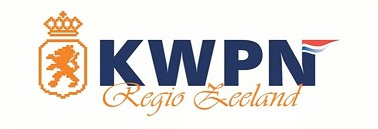 Agenda Najaars Ledenvergadering 

Het bestuur van KWPN regio Zeeland nodigt u van harte uit voor de Najaars Ledenvergadering op:Datum:  donderdag 26 november 2020
Locatie: online via Teams 
Aanvang: 20.00 uur.AgendaOpeningNotulen Algemene Voorjaars Ledenvergadering van 10 maart 2020.Mededelingen en ingekomen stukken.HuldigingKeuringen.Evaluatie SK/CKSK 2021 (SP/DP)CK 2021Activiteitenkalender 2021.Begroting 2021.Mededelingen Ledenraad.Strategie KWPNJaarplan 2021Begroting 2021Mededelingen Fokkerijraad.Bestuursverkiezing.Aftredend en niet herkiesbaar: Dhr K  (Kees) Minderhoud.  Het bestuur draagt Mevr N. (Nadine) Timmerman voor.Hippisch Jongeren Platform Zeeland.RondvraagSluiting.